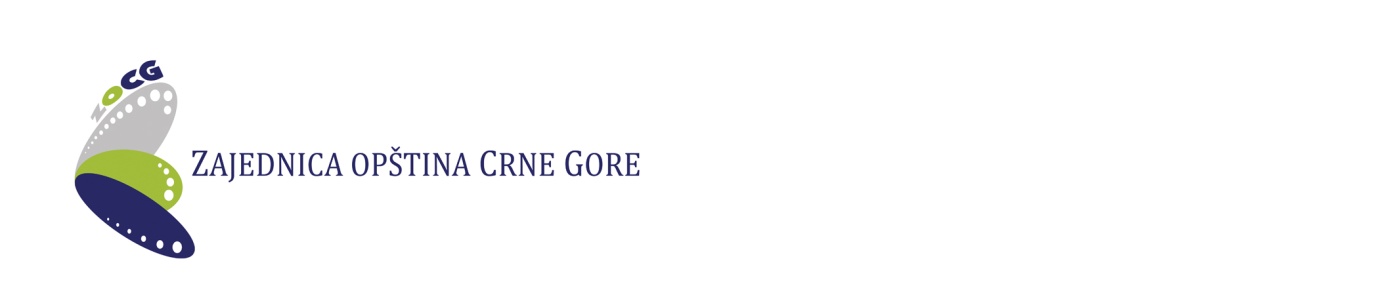 Broj: 05-12/23Podgorica,16.05.2023.godineZAJEDNICA OPŠTINA CRNE GOREODBOR ZA DRUŠTVENE DJELATNOSTI A N A L I Z AO SREDSTVIMA KOJE SU IZDVAJALE JEDINICE LOKALNE SAMOUPRAVE ZA USLUGE I DAVANJA IZ OBLASTI SOCIJALNE I DJEČJE ZAŠTITE ZA PERIOD 2020-2022. GODINEUVODKako je u toku rad na pripremi Strategije razvoja sistema socijalne i dječje zaštite 2023. - 2027. godine, Zakona o socijalnoj i dječijoj zaštiti i izmjena Pravilnika o visini sredstava za razvoj, odnosno finansiranje usluga socijalne i dječje zaštite i kriterijumima za njihovu raspodjelu, Zajednica opština Crne Gore je odlučila da izradi  Analizu o sredstvima koje su izdvajale jedinice lokalne samouprave za usluge i davanja iz oblasti socijalne i dječije zaštite za period 2020-2022. godine.Sekretarijat Zajednice opština pripremio je Upitnik na osnovu kojeg su pribavljeni podaci i informacije iz opština koji će poslužiti kao osnova za izradu Analizu o sredstvima koje su izdvajale jedinice lokalne samouprave za usluge i davanja iz oblasti socijalne i dječije zaštite za period 2020-2022. godine. Sadržaj Upitnika je strukturiran na način da su navedene usluge i vrste materijalnih davanja iz oblasti socijalne i dječje zaštite koje obezbjeđuju opštine u tri podgrupe, i to:Usluge - pomoć u kući  (geronto servis), dnevni boravak, narodna kuhinja, odmor i rekreacija djece, stanovanje uz podršku, smještaj u prihvatilište – sklonište i stanovanje za socijalno ugrožena lica;Materijalna davanja iz socijalne zaštite - jednokratne pomoći i subvencije u plaćanju komunalnih usluga koje pružaju javna preduzeća (DOO) koja osniva opština;Materijalna davanja iz dječje zaštite - pomoć za novorođeno dijete, pomoć za nabavku školskog pribora i udžbenika, pomoć u liječenju.Poseban dio Upitnika odnosio se na troškove Dnevnih centara za djecu i omladinu sa smetnjama i teškoćama u razvoju, po konkretnim stavkama i to: zarade stručnog kadra, zarade administrativnog kadra, troškove prevoza, troškove ishrane i tekuće troškove, kao i podatak koliko su lokalne samouprave uložile u izgradnju Dnevnog centra, uključujući oslobađanje od naknada za komunalno opremanje zemljišta i druge troškove.U Upitnik je trebalo navesti iznos koji je izdvojen za svaku konkretnu uslugu/davanje u protekle tri godine. Utvrđena forma i sadržaj Upitnika je dostavljen svim opštinama, adresiran na sekretarijate za finansije i sekretarijate za društvene djelatnosti.Svih 25 jedinica lokalne samouprave je dostavilo odgovor na Upitnik.Na ovaj način će dobijene informacije pokazati koliko opštine učestvuju u obezbjeđivanju usluga socijalne i dječje zaštite i da li postoji trend povećanja ili smanjenja finansijskog izdvajanja, a samim tim i potreba za ovim uslugama na lokalnom nivou. Svrha istraživanja jeste utvrđivanje doprinosa lokalnih samouprava socijalnoj inkluziji ranjivih i marginalizovanih grupa i njihovo osnaživanje za aktivno učešće u društvenom životu lokalne zajednice.Prikupljeni su podaci o stanju učešća svih lokalnih samouprava u finansiranju usluga socijalne i dječje zaštite. Odbor za društvene djelatnosti je izvršio tehničku obradu podataka i pripremio grafičke prikaze na osnovu dobijenih podataka i informacija po Upitniku.REZULTATI ANALIZERezultati Analize potvrđuju da opštine za ove namjene izdvajaju značajna sredstva, iako  shodno Zakonu o lokalnoj samoupravi i drugim propisima nemaju imperativne nadležnosti u oblasti socijalne i dječje zaštite, već da u skladu sa mogućnostima učestvuju u pružanju usluga socijalne i dječje zaštite.USLUGETokom 2020.godine, izdvajanja za usluge u oblasti socijalne i dječje zaštite na nivou svih opština  iznosila su  3.606.774,81 eura, za 2021.godinu 3.970.208,45 eura, a u 2022. godini  iznosila su 4.571.149,86 eura, dakle u protekle tri godine ukupno 12.148.133,12 eura. Dakle, u 2020. godini opštine su za usluge u oblasti socijalne i dječje zaštite izdvojile oko 3,5 miliona eura, a u  2021. godini oko 4 miliona eura, a u 2022. godini oko 4,5 miliona eura, dakle ukupno preko 12 miliona eura. Ovaj podatak pokazuje trend rasta ulaganja lokalnih samouprava u usluge socijalne i dječje zaštite iz godine u godinu, što ukazuje na povećanu potrebu za pružanjem ovih usluga u lokalnoj zajednici. Takođe, ovo ukazuje na povećan nivo senzibilnosti i odgovornosti opština prema ranjivim kategorijama društva i  korisnicima usluga.U izdvajanjima za usluge u oblasti socijalne i dječje zaštite, opštine najviše izdvajaju za uslugu dnevnog boravka za djecu sa smetnjma u razvoju, pa su u 2020. godini izdvojile  1.957.569,92 eura, u 2021. godini 2.230.208,93 eura, a u 2022. godini 2.721.274,36 eura, dakle u prethodne tri godine 6.909.053,21eura. Ovi podaci ukazuju da su opštine uvećavale iznos sredstava koje su ulagale u pružanje usluge dnevnog boravka.  Nakon usluge dnevnog boravka koja se pruža u dnevnim centrima, lokalne samouprave su najviše izdvajale za uslugu narodne kuhinje, u prethodne tri godine 1,483,797.38 eura, i uslugu pomoć u kući u prethodne tri godine 1,126,588.65 eura. Uslugu narodne kuhinje pružaju opštine Bar, Berane, Danilovgrad, Nikšić, Podgorica i Ulcinj, a uslugu pomoć u kući opštine Andrijevica, Bar, Bijelo Polje, Danilovgrad, Kotor, Nikšić, Petnjica, Plav, Pjevlja, Podgorica, Tivat, Herceg Novi i Cetinje. Ove usluge lokalne samouprave pružaju i finansiraju uglavnom samostalno, pa bi trebalo razmotriti model budućeg finansiranja.DNEVNI CENTRIPrema zvanično dobijenim podacima iz svih jedinica lokalne samouprave, koji su dostavljeni Zajednici opština, opštine su za dnevne centre za djecu sa smetnjama i teškoćama u razvoju u 2020. godini izdvojile 1.622.694,63€, u 2021. godini 1.875.032,29€, a u 2022. godini 2.236.283,19 €, dakle, u protekle tri godine 5.734.010,11€, odnosno oko 6 milona eura. Ovo podaci ukazuju na trend rasta troškova u dnevnim centrima, a samim tim i na potrebu većeg učešća države u ukupnim troškovima dnevnih centara.Prema dobijenim podacima,  najviše sredstava u troškovima dnevnih centara se izdvaja za zarade stručnog kadra, pa je u 2020. godini izdvojeno 1.050.104,60eura, u 2021.godini 1.281.551,22eura, a u 2022. godini 1.444.138,71eura, dakle u prethodne tri godine 3.775.794,53eura.Takođe, prema raspoloživim podacima, opštine su uložile preko 1,5 milona eura za izgradnju dnevnih centara koz učešće za izgradnju, vrijednost ustupljenog zemljišta i visine oslobađanja naknade za komunalno opremanje građevinskog  zemljišta.Prema odgovorima na Upitnik koji je Zajednica opština uputila svim jedinicama lokalne samouprave vezno i za predlog procenta učešća lokalne samouprave u ukupnim troškovima Dnevnog centra, od ukupno dostavljenih odgovora na ovo pitanje, taj predlog procenta iznosi oko 30%.DAVANJAZa materijalna davanja je tokom 2020. godine izdvojeno 2.554.438,41 eura, u 2021.godini           2.433.758,03 eura, a u 2022. godini 2.376.347.57 eura, dakle u protekle tri godine ukupno 7.364.544,01 eura. Dakle, u 2020. godini opštine su za materijalna davanja preko 2,5 miliona eura, u 2021. godini oko 2,5 miliona eura a u 2022. godini oko 2 milona eura. Ova podatak pokazuje trend smanjenja iznosa za materijalna davanja, a kako se iznosi za usluge iz godine u godinu povećavaju, može se zaključiti da se potrebe iz obasti socijalne i dječje zaštite zadvoljavaju kroz pružanje usluga prije nego kroz jednokratna davanja. Kada je riječ o izdvajanjima po osnovu materijalnih davanja, može se zaključiti da opštine najviše izdvajaju za jednokratne pomoći i to 845.132,73 eura u 2020. godini, 959.568,2 eura u 2021. godini i 776.413,36 eura u 2022. godini. Na drugom mjestu je pomoć za novorođeno dijete, za koje su opštine u prethodne tri godine izdvojile 2.581.114,29 eura.Izdvajanja po osnovu subvencija u plaćanju usluga odnose se na četiri opštine koje su i dostavile ove podatke i to: Berane, Bijelo Polje, Kotor i Pljevlja, koje su za ovu namjenu izdvojile u prethodne tri godine ukupno 654,721.97 eura.Za usluge u oblasti socijalne i dječje zaštite i davanja ukupno opštine su u 2020. godini izdvojile oko 6 miliona eura (6.161.213,22 eura), u 2021. godini oko 6,5 miliona eura              (6.403.966,48 eura), a u 2022. godini oko 7 miliona eura (6.947.497,43 eura), dakle ukupno oko 20 miliona eura (19.512.677,13 eura) u prethodne tri godine.ZAKLJUČAKRezultati Analize pokazuju da, iako zakonskim propisima opštine nemaju imperativne nadležnosti u oblasti socijalne politike, izdvajaju značajna sredstva po osnovu  pružanja usluga socijalne i dječje zaštite i socijalnih davanja, što ukazuje na  osjećaj senzibiliteta i odgovornosti lokalnih vlasti prema potrebama svojih građana.I pored brojnih finansijskih problema sa kojima se suočava najveći broj opština u Crnoj Gori, izdvajanja za ove namjene pokazuju trend rasta.Analiza o sredstvima koje su izdvajale jedinice lokalne samouprave za usluge i davanja iz oblasti socijalne i dječje zaštite za period 2020-2022. godine, biće dostavljena  Ministarstvu rada i socijalnog staranja, Odboru za ljudska prava i slobode Skupštine Crne Gore a objaviće se i na sajtu Zajednice opština Crne Gore.Rezultati Analize treba da posluže kao osnova za dalja istraživanja svim subjektima koji se bave problematikom socijalnih usluga i davanja, a prvenstveno lokalnim samoupravama, koje, uz nadležna ministarstva,  daju značajan doprinos u obezbjeđenju usluga socijalne i dječje zaštite. Analiza će poslužiti Odboru za društvene djelatnosti da utvrdi Izjašnjenje na Predlog Pravilnika o visini sredstava za razvoj, odnosno finansiranje usluga socijalne i dječje zaštite i kriterijumima za njihovu raspodjelu. Takođe, rezultati Analize će poslužiti za predlaganje mjera i aktivnosti u Strategiji razvoja sistema socijalne i dječje zaštite 2023. - 2027. godine koje mogu realizovati lokalne samouprave, kao i stava u pogledu izmjena odredbi koje se tiču nadležnosti lokalnih samouprava i izvora finansiranja usluga socijalne i dječje zaštite u pripremi Zakona o socijalnoj i dječjoj zaštiti.Posebno, rezultati ove Analize će poslužiti i za utvrđivanje održivog modela finansiranja dnevnih centara u kojem je potrebno utvrditi procenat učešća države i procenat učešća lokalne samouprave u finansiranju troškova dnevnih centara.Sastavni dio Analize učešća lokalnih samouprava u finansiranju usluga socijalne i dječje zaštite su Upitnik i tabelarni prikaz o izdvajanjima po opštinama za svaku uslugu i materijalno davanje u prethodne tri godine, kao i tabelarni prikaz troškova dnevnih centara.Analizu sačinio Odbor za društvene djelatnosti: -	Ivana Vučinić, Glavni grad Podgorica-	Savo Borozan, Prijestonica Cetinje-	Dina Mustajbašić, Opština Bijelo Polje-	Ana Zembalić Pištalo, Opština Herceg Novi-	Mladen Stijović, Opština Berane-	Milijana Ašanin, Opština Šavnik-            Ivana Nedović, sekretarka OdboraPrilozi:UpitnikTabelarni prikazi